Федеральное государственное бюджетное образовательное учреждение высшего образования «Красноярский государственный медицинский университет имени профессора В.Ф. Войно-Ясенецкого»Министерства здравоохранения Российской ФедерацииФармацевтический колледжДневникпроизводственной практикипо МДК 04.01. «Теория и практика  лабораторных  микробиологических и иммунологических исследований »Хомушку Айза УжаровнаФИОМесто прохождения практики __ КГБУЗ ККБ «Краевая клиническая_____		            (медицинская организация, отделение)с «28»   03   2024 г.   по   «17»  04  2024 г.Руководители практики:Общий – Ф.И.О. (его должность) _______ Нефёдова С.Л._________________Непосредственный – Ф.И.О. (его должность) _____ Пругова В.Л ________Методический – Ф.И.О. (его должность) ______ ТюльпановаО.Ю._________Красноярск, 2024Содержание1. Цели и задачи практики2. Знания, умения, практический опыт, которыми должен овладеть студент после прохождения практики3. Тематический план4. График прохождения практики5. Инструктаж по технике безопасности6.  Содержание и объем проведенной работы7. Манипуляционный лист (Лист лабораторных / химических исследований)8. Отчет (цифровой, текстовой)Цели и задачи практики:Закрепление в производственных условиях профессиональных умений и навыков по методам  микробиологических и иммунологических исследований.Расширение и углубление теоретических знаний и практических умений по методам микробиологических и иммунологических исследований.Повышение профессиональной компетенции студентов и адаптации их на рабочем месте, проверка возможностей самостоятельной работы.Осуществление учета и анализ основных  микробиологических показателей, ведение документации.Воспитание трудовой дисциплины и профессиональной ответственности.Изучение основных форм и методов работы в бактериологической лаборатории.Программа практики.В результате прохождения практики студенты должны уметь самостоятельно:Организовать рабочее место для проведения лабораторных исследований.Подготовить лабораторную посуду, инструментарий и оборудование для анализов.Приготовить растворы, реактивы, дезинфицирующие растворы.Провести дезинфекцию биоматериала, отработанной посуды, стерилизацию инструментария и лабораторной посуды.Провести прием, маркировку, регистрацию и хранение поступившего биоматериала.Регистрировать проведенные исследования.Вести учетно-отчетную документацию.Пользоваться приборами в лаборатории.По окончании практики студент долженпредставить в колледж следующие документы:Дневник с оценкой за практику, заверенный подписью общего руководителя и печатью ЛПУ.Характеристику, заверенную подписью руководителя практики и печатью ЛПУ.Текстовый отчет по практике (положительные и отрицательные стороны практики, предложения по улучшению подготовки в колледже, организации и проведению практики).Выполненную самостоятельную работу.В результате производственной практики обучающийся должен:Приобрести практический опыт:- приготовления питательных сред для культивирования различных групп микроорганизмов с учетом их потребностей- техники посевов на чашки Петри, скошенный агар и высокий столбик агара.Освоить умения:- готовить материал к микробиологическим исследованиям;- определять культуральные и морфологические свойства ; - вести учетно-отчетную документацию; - производить забор исследуемого материала;- принимать, регистрировать,  материал;- утилизировать отработанный материал.Знать:- задачи, структуру, оборудование, правила работы и техники безопасности в микробиологический  лаборатории; - основные методы и диагностическое значение  исследований протеолитических , сахаралитических, гемолитических свойств микроорганизмов, антигенной структуры. Тематический планКвалификация Медицинский техник8 семестрГрафик прохождения практики.8 семестрИнструктаж по технике безопасностиКаждый сотрудник лаборатории должен знать, что вредными и опасными факторами на его рабочем месте являются:Инфицированный материал Повышенное электрическое напряжение, исходящее от приборовТоксические вещества, образующие во время обращения с реактивами и прочими химическими средствамиСтеклянные приборы и инструменты, при использовании которых повышен риск повреждения целостности кожного покроваТехника безопасности в КДЛ должна соблюдаться на протяжении всего рабочего процесса. В помещении лаборатории запрещено принимать пищу, курить, использовать неисправные аппараты, выполнять работы, не предусмотренные задачами учреждения.Общие требования к сотрудникам КДЛ:Работа с реактивами и биологическими жидкостями должна всегда проводиться в индивидуальных средствах защиты. К ним относятся маски, шапочки, перчатки,халаты, резиновыефартуки,защитные очки.Анализы, предполагающие использование кислот и токсических реагентов должны проводиться в зоне,оборудованной вытяжным шкафом.Запрещается использовать вещества без этикеток и с истекшим сроком годностиКонцентрированные кислоты и щелочи, легковоспламеняющиеся средство нельзя сливать в раковинуРаботающие приборы нельзя оставлять без присмотраНа рабочем столе запрещается хранить горячие вещества и токсические реактивы Запрещается пипетирование крови, др. биологической жидкости ртом.Поверхность рабочих столов и лаб. оборудования подвергаются дезинфекции в конце рабочего дня; а в случае загрязнения биологическим материалом немедленно.Подпись общего руководителя________________________Подпись студента_______________________________Место печати организацииДень №1 28.03.2024гИзучение нормативных документов, регламентирующих санитарно-противоэпидемический режим в КДЛ.Правила работы с биоматериалом:Каждый сотрудник лаборатории при работе должен использовать средства индивидуальной защиты (маска, чепчик, халат или хирургический костюм, перчатки)Все повреждения кожного покрова необходимо заклеить пластырем.В лаборатории запрещается принимать пищу, пить, курить.Избегать попадания биологического материала на кожные покровы, слизистые, рабочую одежду.Избегать разбрызгивания и растекания биоматериала.После окончания работы необходимо проводить дезинфекцию рабочего места, утилизировать использованные перчатки.Перед утилизацией биоматериала необходимо обеспечить его дезинфекцию.Правила работы с химическими реактивами:При работе с химическими реактивами в лаборатории находится не менее двух сотрудников.Запрещается набирать реактивы в пипетки ртом, для этой цели следует использовать резиновую грушу или дозатор.При определении запаха химических веществ следует нюхать осторожно, направляя к себе пары или газы движением руки.При работах в вытяжном шкафу створки шкафа поднимают на высоту не более 20 - 30 см так, чтобы в шкафу находились только руки, а наблюдение за ходом процесса вести через стекла шкафаПри работе с химическими реактивами включается и выключается вытяжная вентиляция не менее чем за 30 минут до начала и после окончания работ.Смешивание или разбавление химических веществ проводится в термостойкой или фарфоровой посуде.При нагревании жидкости в пробирке держат ее отверстием в сторону от себя и от остальных сотрудников.Используемые для работы концентрированные кислоты хранятся в вытяжном шкафу в стеклянной посуде. В местах хранения кислот недопустимо нахождение легковоспламеняющихся веществПриливать воду в кислоты запрещено.Все сухие реактивы берутся специальными фарфоровыми ложками или шпателями. Брать реактивы незащищенными руками запрещается.Правила работы с электроприборами:Перед началом работы следует проверить исправность и наличие повреждений прибора.Необходимо внимательно ознакомиться с инструкцией и последовательностью работы прибора.Изучение нормативных документов:СанПиН 3.3686-21"Санитарно-эпидемиологические требования по профилактике инфекционных болезней"СанПиН 2.1.3684-21 "Санитарно-эпидемиологические требования к содержанию территорий городских и сельских поселений, к водным объектам, питьевой воде и питьевому водоснабжению, атмосферному воздуху, почвам, жилым помещениям, эксплуатации производственных, общественных помещений, организации и проведению санитарно-противоэпидемических (профилактических) мероприятий"День №2 Прием регистрация и сортировка биоматериала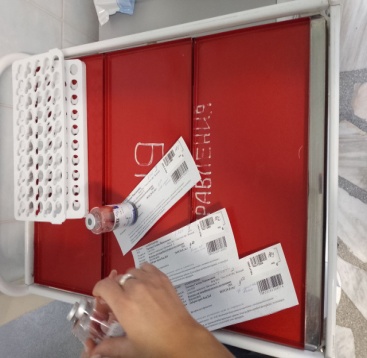 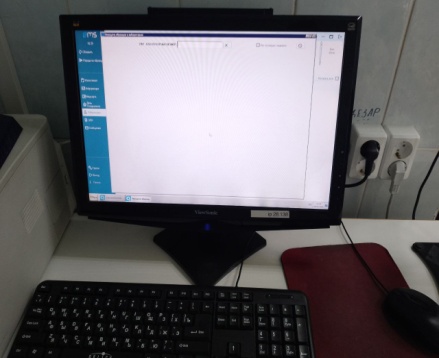 Прием и регистрация биоматериалаПри приеме биоматериала внимательно смотрим на направление, отделение и обязательно надо сверить штрих кода. После приема, в программе GMS регистрируем биоматериалы в передаче образцов и сортируем по кабинетам (отделениям). 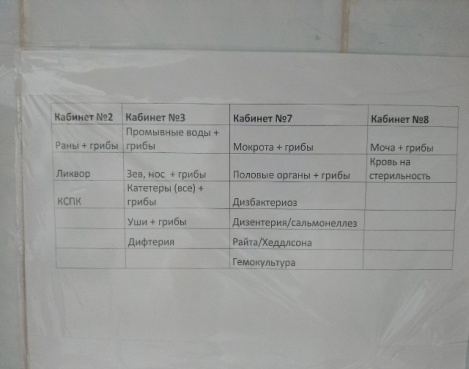 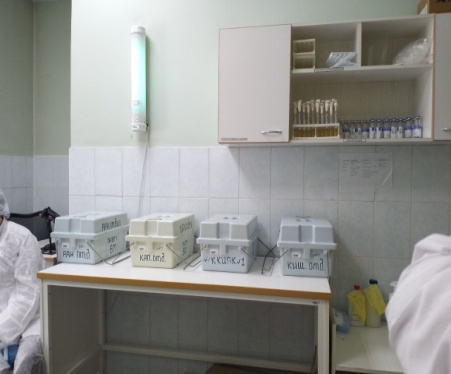 Сортировка биоматериалаСортируем биоматериалы с помощью таблицы по кабинетам.  День №3 (методический день) Классификация питательных средКлассификация питательных сред по составу:1. Простые среды (МПБ, МПА, желатин, пептонная вода). Мясо-пептонный бульон (МПБ) является белковой основой всех сред. Существует несколько способов приготовления МПБ:а) на мясной воде с добавлением готового пептона (продукт неполного переваривания белка) – это так называемый мясопептонный бульон;б) на переварах продуктов гидролиза исходного сырья при помощи ферментов (трипсина – бульон Хоттингера, пепсина – бульон Мартена).Мясо-пептонныйагар (МПА) – получают путей добавления к МПБ arap-arapa(l,5-3%). Если МПА распределен по диагонали пробирки или флакона – это скошенный агар.Если среда распределена в пробирке вертикально высотой 5-7 см, это агар столбиком. МПА,застывший в чашках Петри в виде пластинки – пластинчатый агар. Если среда имеет вертикальный слой высотой 2-3 см, и диагональный слойтакой же величины, это полускошенныйагар.2. Сложные средыготовятся на основе простых с определенными добавками (углеводы, кровь, желчь, яйца, сыворотка, молоко, соли, факторы роста и т.п.) .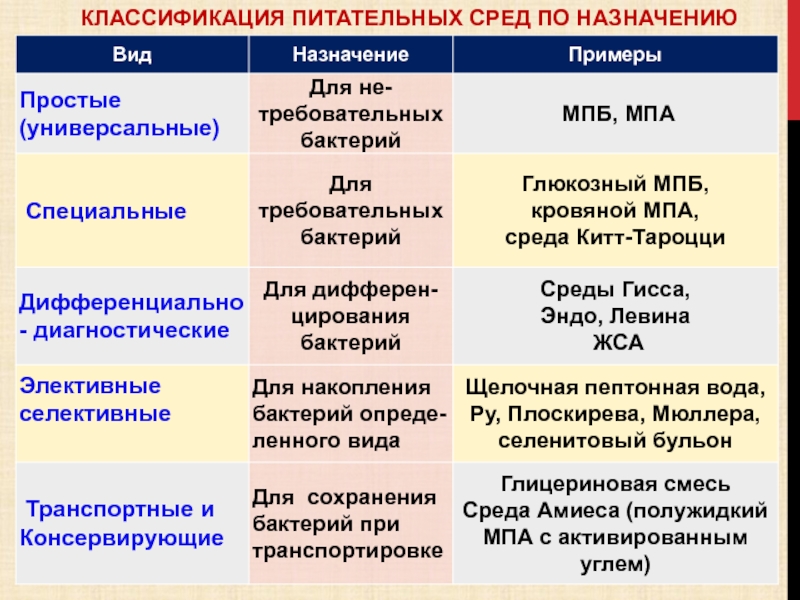 Классификация питательных сред по назначению.День №4  Приготовление питательных сред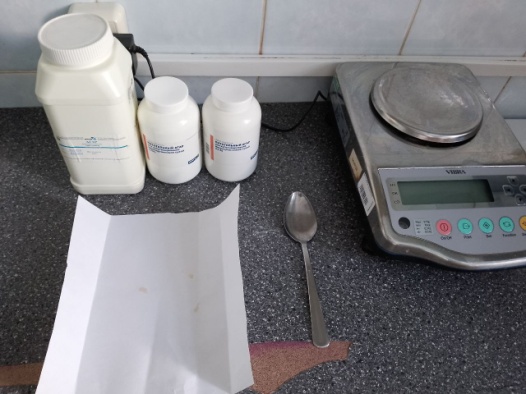 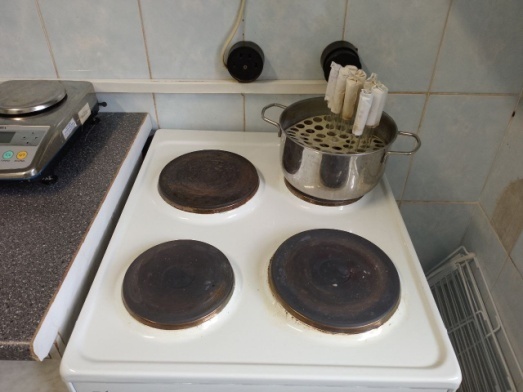 Организация рабочего для приготовления питательной среды.Готовим рабочее место, для этого нам понадобиться:Электрические весы, среды;Плита и емкость для варки среды.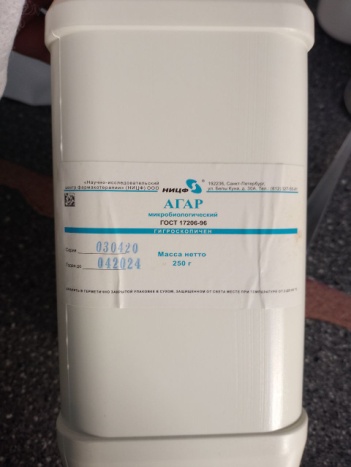 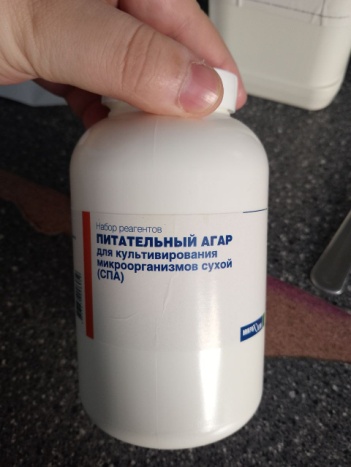 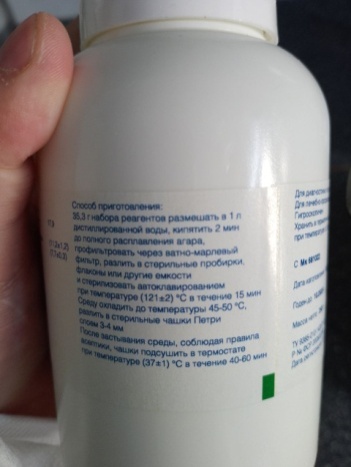 АГАР и Питательный АГАР для культивирования микроорганизмов сухой  (СПА) Способ приготовления: 35,3 г набора раегентов размешать в 1л дистиллированной воды,  кипятить 2 мин до полного расплавления агара, разлить в стерильные пробирки, флаконы или др. емкости и стерилизовать автоклавированием при температуре 121 градусе в течение 15 мин. Среду охладить до температуры 45-50 градусов, разлить в стерильные чашки Петри, пробирки. После застывания среды подсушить в термостате при температуре 37 градусов в течение 40-60 мин.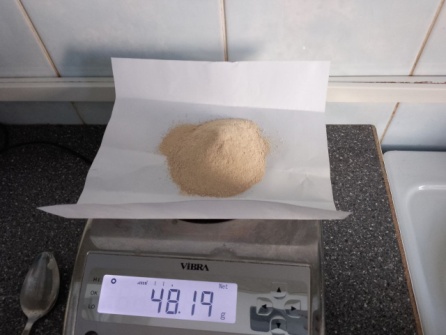 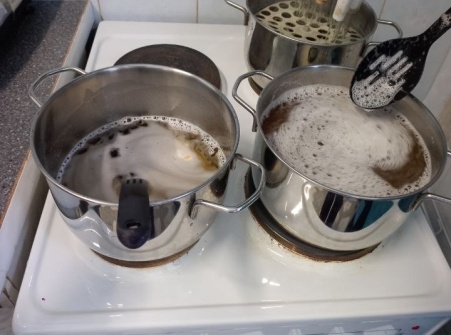 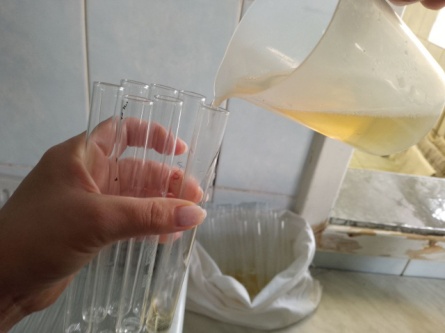 Варим среду и разливаемВзвешиваем нужное количество АГАРА на весах и набираем необходимое количество воды, перемешиваем все это до однородности и доводим до кипения, разливаем по пробиркам.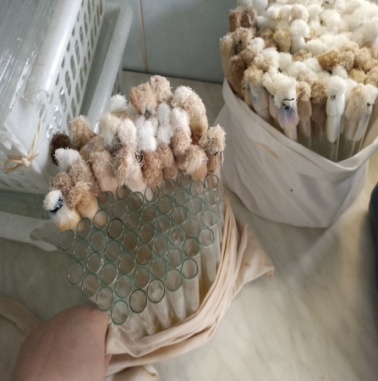 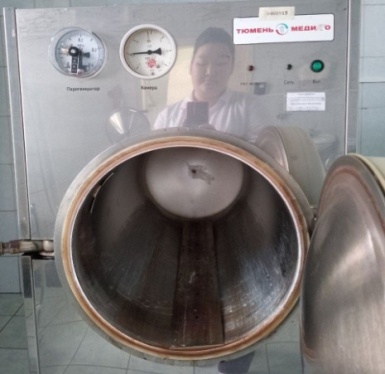 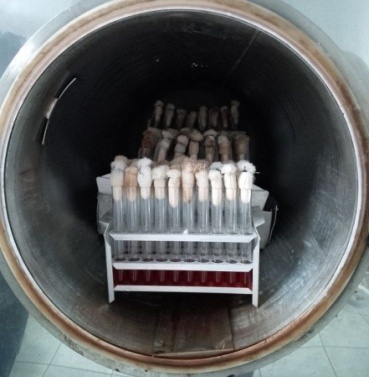 Автоклав (стерилизация) Пробками плотно закрываем пробирки и отправляем на автоклав.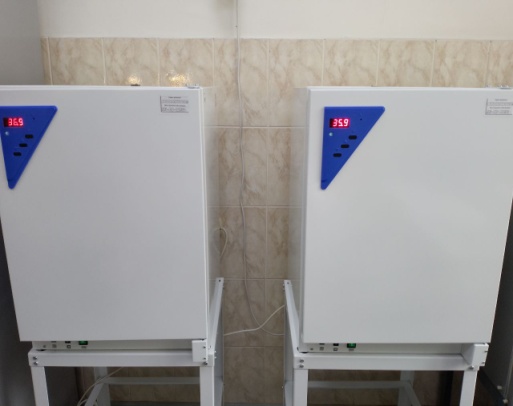 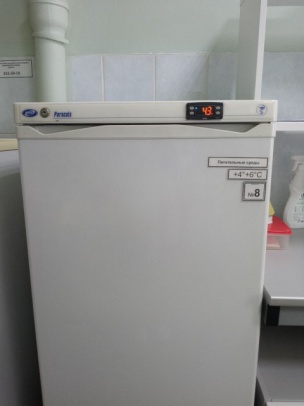 Термостат и холодильник Необходимые технические оборудования для хранения посевов и среды.День №5 Организация рабочего места микробиологических исследований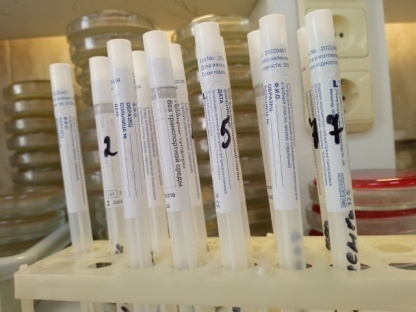 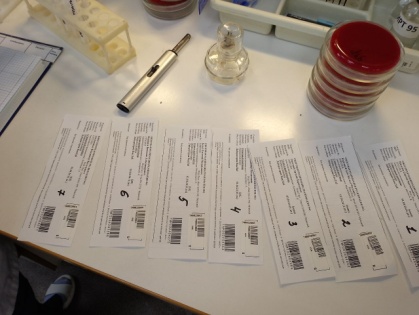 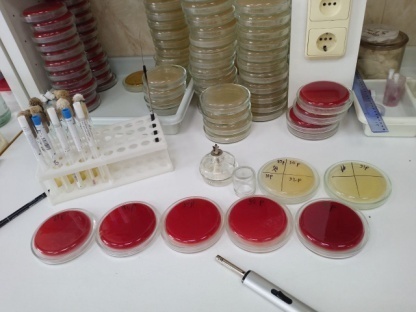 Маркировка биоматериала, бланка и чашек Петри.1 этап: Организация рабочего места. Нумерация биоматериалов, бланков и чашек. Исследуемый материал – раны, грибы. Проводим микробиологическое исследование на - кишечную палочку, сальмонелл, грибы.День №6 Посев на среды 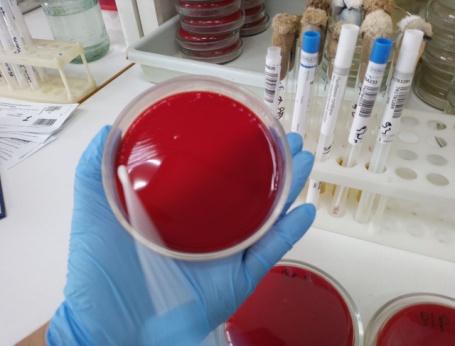 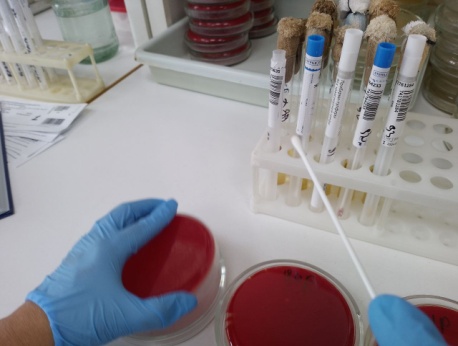 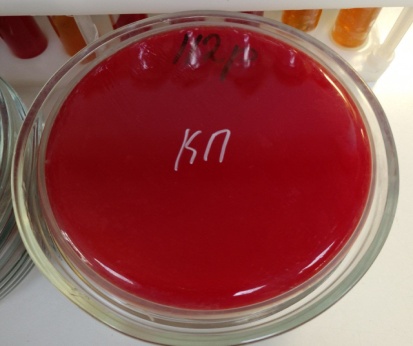 Производится посев на среды.2 этап: Посев по методу Голда.Так же сеяли на среду Плоскарева, ВСА, Эндо и на среду накопления.День №7 Приготовление мазков для микроскопического метода.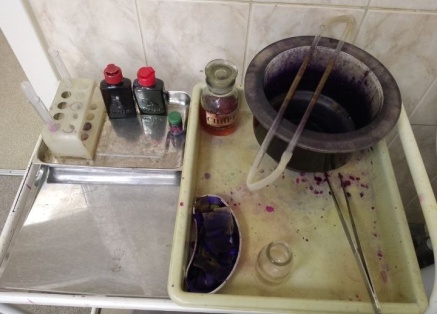 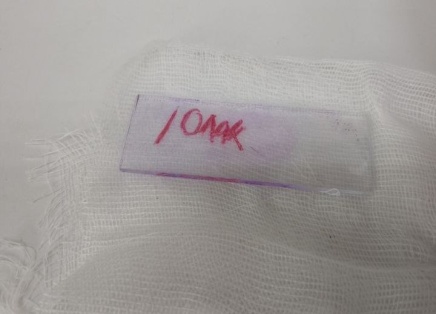 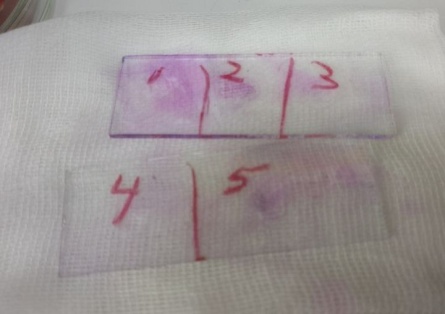 Окраска по грамму и готовые окрашенные мазки.3 этап: готовим мазок и красим по грамму.День № 8 Микроскопия и учет результатов.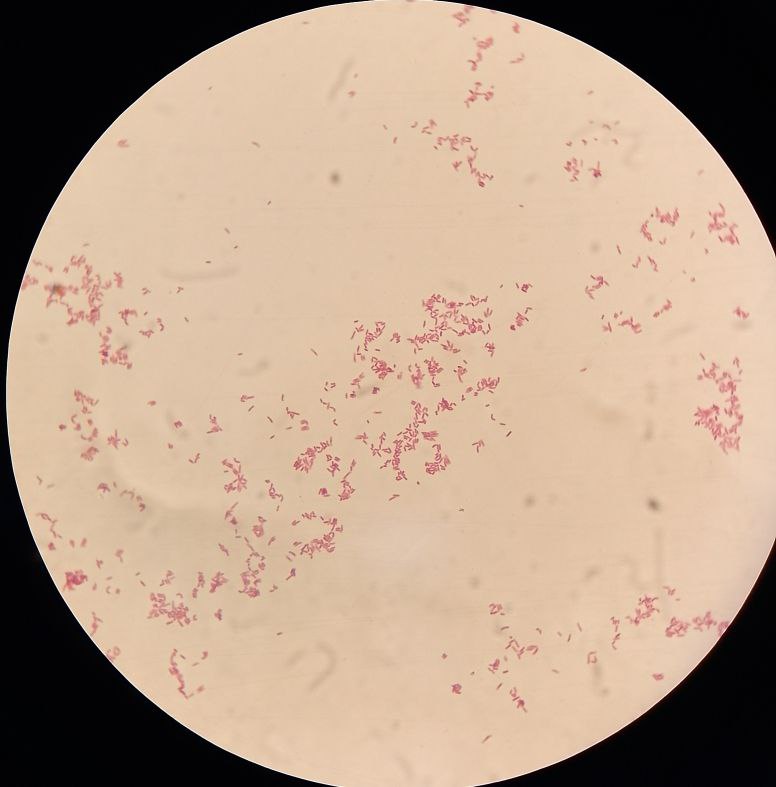 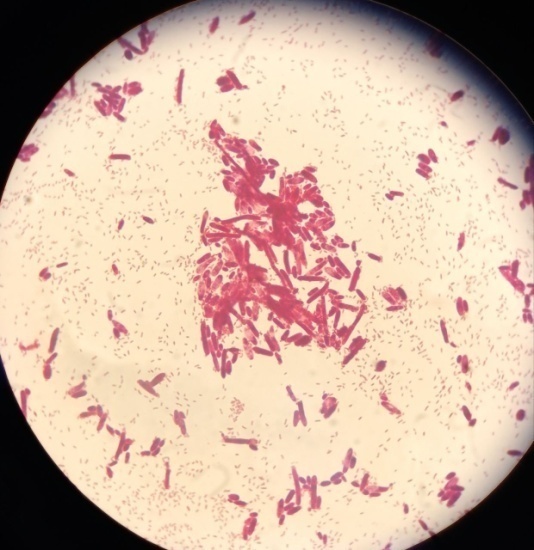 МикроскопияНа рисунке 28 – грамм « - » кишечные палочки;На рисунке 29 -  Грибы.День № 9 методический день. Утилизация отработанного материала, дезинфекция и стерилизация использованной лабораторной посуды, инструментария, средств защиты.Стерилизация — обработка объектов, при которой достигается полное уничтожение всех микроорганизмов. В результате стерилизации объект становится свободным как от патогенных, так и от сапрофитных микробов. Наиболее широко применяют методы тепловой стерилизации: кипячением, сухим жаром в атмосфере горячего воздуха или влажным жаром при помощи пара, а также прокаливанием предметов в огне.Стерилизация сухим жаром или горячим воздухом производится в сушильных шкафах или печах Пастера при температуре 180 °1 час по достижении заданной температуры. Этим методом стерилизуют лабораторную посуду, инструменты. Жидкости и резину сухим жаром стерилизовать нельзя. Предметы, подлежащие стерилизации, заворачивают в бумагу или закладывают в металлические пеналы для предохранения от последующего загрязнения. Необходимо помнить, что при темпера-, туре выше 170°С начинается обугливание бумаги, ваты, марли, а при более низкой температуре не происходит гибели спор 180 °1 час.Стерилизация насыщенным паром под давлением (автоклавирование) является наиболее надежным и быстрым методом стерилизации. Обеспложивание достигается воздействием пара, температура которого под давлением выше, чем температура кипящей воды.Дезинфекция — уничтожение патогенных микробов в окружающей человека среде. При выполнении различных видов дезинфекции применяют механические, физические и химические способы и средства. К первым относятся мытье рук с мылом и щеткой, влажная уборка помещений, стирка белья, проветривание помещений и др., преследующие цель удаления микроорганизмов с объекта. Физические способы: кипячение, сжигание, обработка паром (текучим и под давлением) с использованием автоклава и дезинфекционных камер, приводят к уничтожению патогенных микробов. Применение химических дезинфицирующих средств целесообразно сочетать с механическими способами и действием физических факторов.   Стерилизацию питательных сред осуществляют различными способами в зависимости от тех ингредиентов, которые входят в их состав.Синтетические среды и все агаровые среды, не содержащие в своем составе нативного белка и углеводов, стерилизуют 15-20 мин в автоклаве при температуре 115-120°С.Среды с углеводами и молоком, питательный желатин стерилизуют текучим паром при температуре 100°С дробно или в автоклаве при 112°С.Среды, в состав которых входят белковые вещества (сыворотка крови, асцитическая жидкость), обеспложиваются тиндализацией или фильтрованием.Для стерилизации питательных сред, содержащих в своем составе нативные белки, пользуются фильтрацией через мембранные фильтры Зейтца.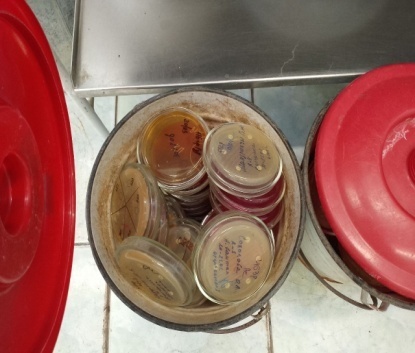 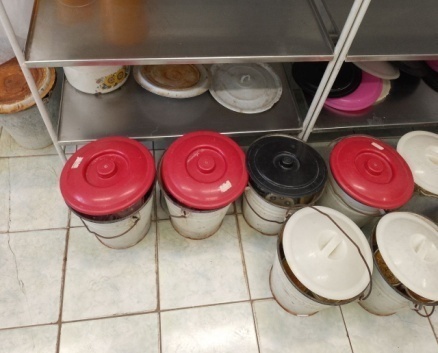 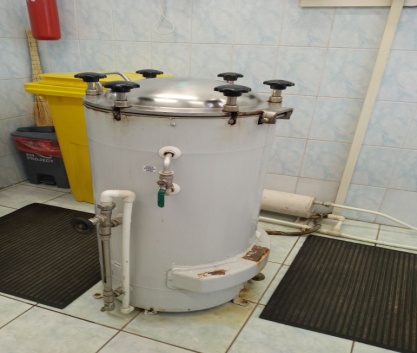 Стерилизация питательных сред.Лабораторную посуду стерилизуют:а) сухим жаром при температуре 150, 160 и 180?С соответственно 2 часа, 1 час и 30 минут.б) в автоклаве при давлении 1 атм. В течение 20-30 минут.День № 10 Алгоритм гигиенической обработки рук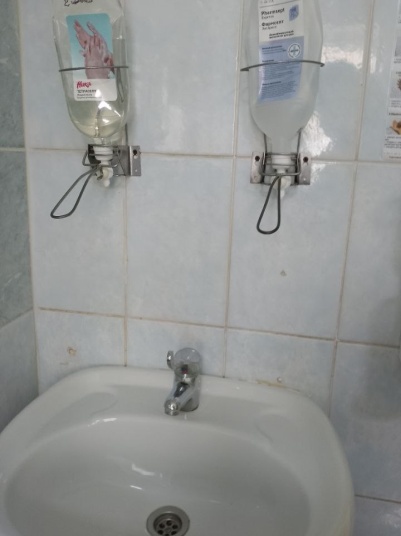 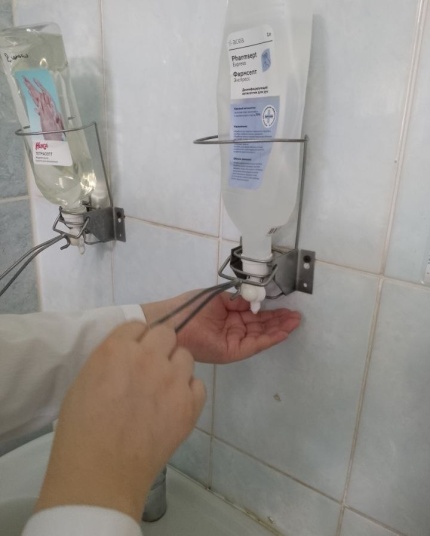 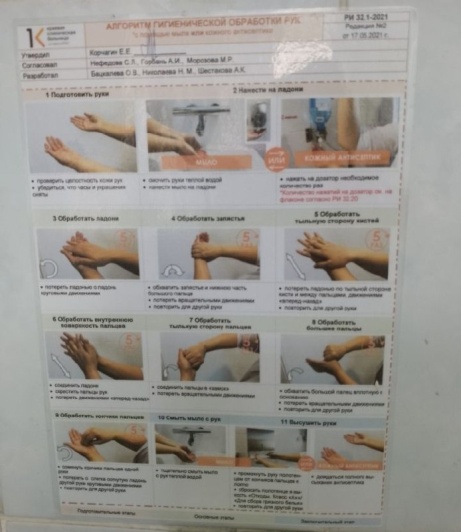 обработка рукПосле того как сняли перчатки их утилизируют в класс отходов «В» руки обрабатываем четко по алгоритму.День 11 (09.04.24)Санитарно-бактериологическое исследование воздухаМетоды и приборы для отбора проб воздухаСанитарно-микробиологическое исследование воздуха включает этапы:Отбор проб воздуха;Обработку, транспортировку, хранение проб и концентрирование;Выделение микробов;Идентификацию выделенной культуры. 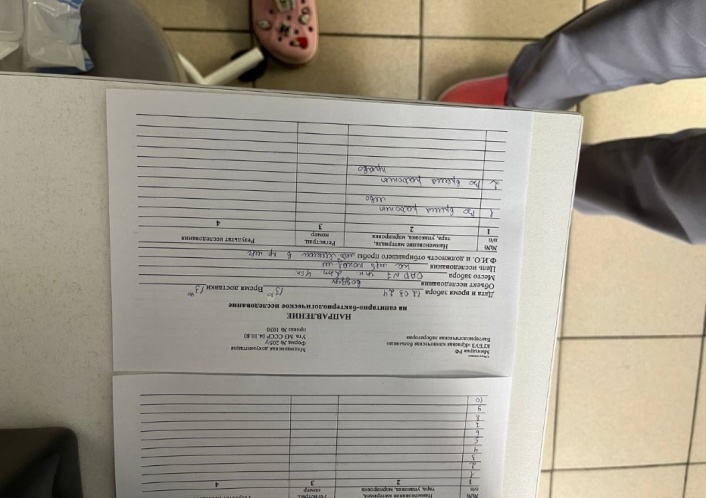 Отбор проб воздуха на микробиологическое исследованиеОтбор проб воздуха производится с целью обнаружения в воздухе патогенных стафилококков S.aureus и выявления ОМЧ.Используют питательные среды ЖСА и простой питательный агар (ППА) в стерильных чашках Петри.Чашка со средами устанавливается в аспиратор на определенный режим. Для обнаружения S.aureus через аппарат протягивается 250л воздуха, для выявления ОМЧ – 100л. 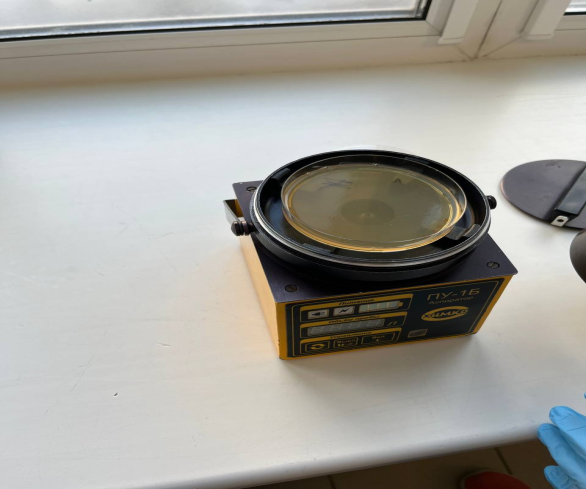 День 12 (10.04.24)Санитарно – бактериологическое исследование смывов Отбор проб. Взятие проб осуществляется методом смывов. Используют ватные тампоны (палочка с намотанной на нее ватой вставлена в пробирку) или салфетки 5х5 см, которые захватывают стерильным пинцетом. Тампоны и салфетки увлажняют, помещая их в пробирки с 2 мл изотонического раствора натрия хлорида.  Смывы с предметов обихода при контроле больших поверхностей делают из нескольких мест. Исследуемые участки ограничивают рамкой трафарета площадью 50х50 или 100х100 см2. Трафарет изготовляют из проволоки и перед употреблением прожигают над пламенем горелки.Отбор проб смывов с  поверхностейОтбор проб смывов с поверхностей производится стерильным тампоном, смоченным в сахарном бульоне, на площадке 10*10 см2 необходимо провести тампон штрихами в двух направлениях. Проба инкубируется в термостате 24 часа при температуре 370С. Положительным ростом считается помутнение среды, выпадение осадка, образование пленки.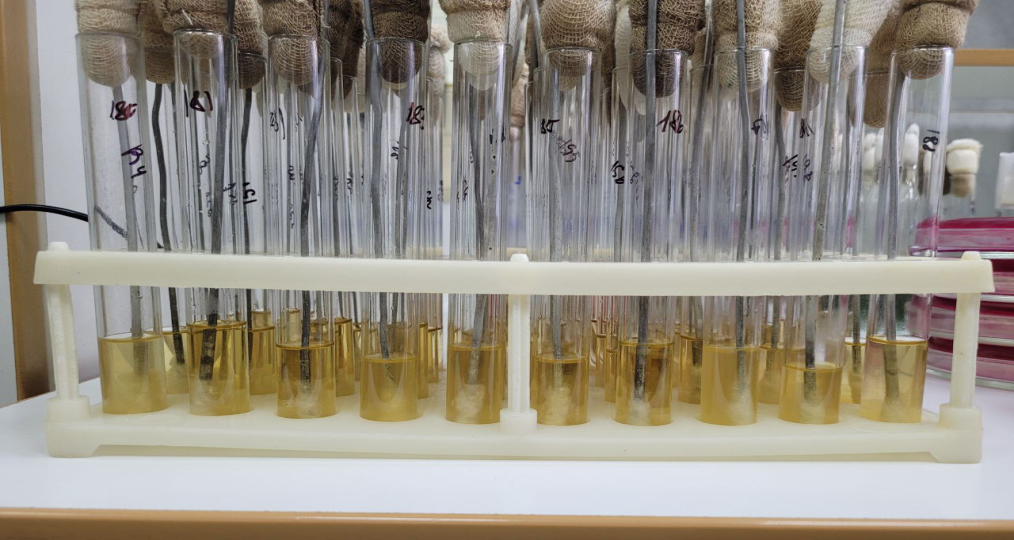 День 13 (11.04.24)Определение стафилококков, сальмонелл,протеев,  синегнойной палочки в смывахВ связи с этим, исходя из опыта санитарной практики, если БГКП обнаруживается только в 5 проб, взятых с предметов обихода и оборудования, санитарно-гигиеническое состояние обследуемого лечебного учреждения расценивается как удовлетворительное. В то же время выделение патогенных стафилококков в клиниках хирургического профиля и в родильных домах с предметов обихода и от персонала свидетельствует о санитарном неблагополучии. В этом случае проводится обязательное определение фаговаров и антибиотикограммы выделяемых стафилококков.При обнаружении колоний делаем посев на ряд с 5 пробироками (1 среда Клиглера, 2 маннит, 3 маннит с маслом, 4 глюкоза , 5 плазма человека) и еще делаем антибиограмму. Чашки и пробирки инкубируют в термостате при 37 градусов 24ч.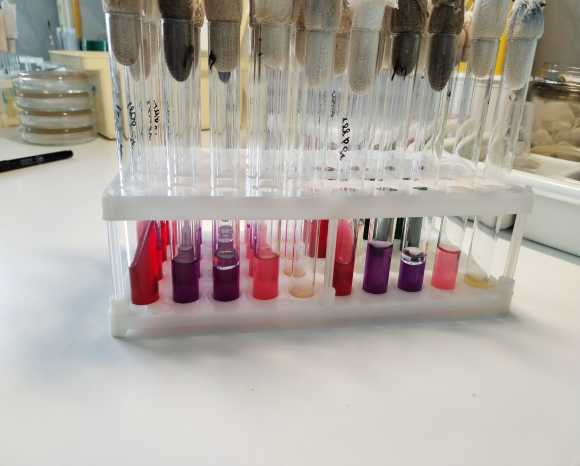 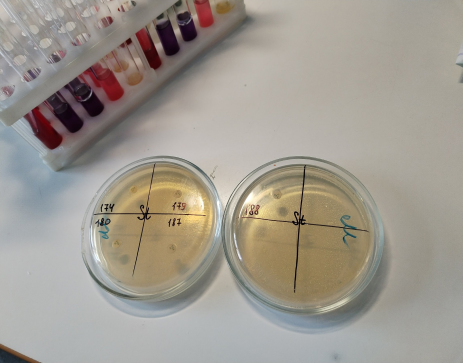 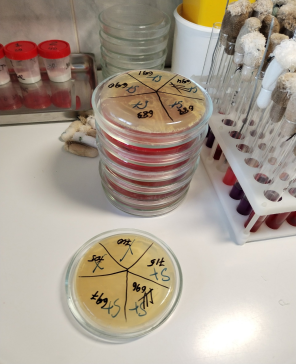 День 14 (12.04.24)Учет результатов посевов на ряд с 5 пробироками (1 среда Клиглера, 2 маннит, 3 маннит с маслом, 4 глюкоза , 5 плазма человека) и  антибиограммы.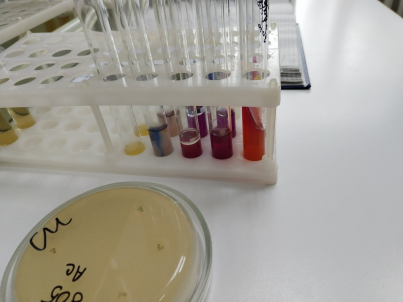 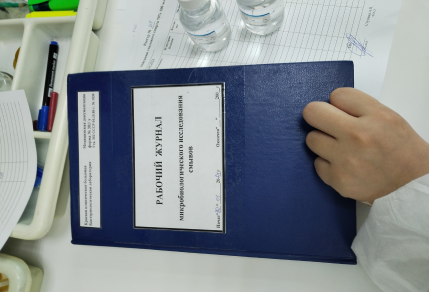 Результат вносим в журнал.День 15 (13.04.24)МЕТОДИЧЕСКИЙ ДЕНЬ РАБОТА С ДНЕВНИКОМДень 16 (15.04.24) Методический деньИммунодиагностика: РА, РП, РСК, РИФРеакция преципитации  (РП)В реакции преципитации происходит выпадение в осадок специфического иммунного комплекса, состоящего из растворимого антигена (лизата, экстракта, гаптена) и специфического антитела в присутствии электролитов.Образующееся в результате этой реакции мутное кольцо или осадок называют преципитатом. От реакции агглютинации эта реакция в основном отличается размером частиц антигена.Реакцию преципитации обычно применяют для определения антигена при диагностике ряда инфекций (сибирская язва, менингит и др.); в судебной медицине - для определения видовой принадлежности крови, спермы и др.; в санитарно-гигиенических исследованиях - при установлении фальсификации продуктов; с ее помощью определяют филогенетическое родство животных и растений. Для реакции необходимы:Антитела (преципитины) - иммунная сыворотка с высоким титром антител (не ниже 1:100000). Титр преципитирующей сыворотки устанавливают по наибольшему разведению антигена, с которым она дает реакцию. Сыворотку обычно применяют неразведенной или в разведении 1:5 - 1:10.Антиген - растворенные вещества белковой или липоиднополисахаридной природы (полные антигены и гаптены).Изотонический раствор.Основные методы проведения реакции преципитации: реакция кольцепреципитации и реакция преципитации в агаре (геле). Все компоненты, участвующие в реакции преципитации, должны быть совершенно прозрачными.Реакция преципитации в агаре (геле)Особенность реакции в том, что взаимодействие антигена и антитела происходит в плотной среде, т. е. в геле. Образующийся преципитат дает в толще среды мутную полосу. Отсутствие полосы свидетельствует о несоответствии компонентов реакции. Эту реакцию широко применяют при медико-биологических исследованиях, в частности при изучении токсинообразования у возбудителя дифтерии.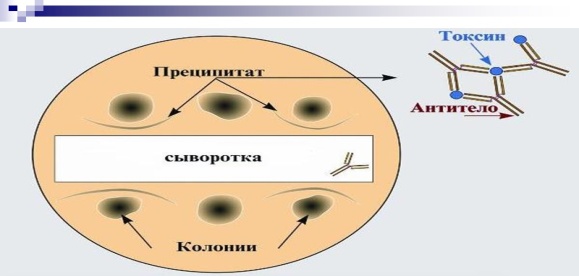 Реакция кольцепреципитацииВ преципитационную пробирку с помощью пастеровской пипетки вносят 0,2-0,3 мл (5-6 капель) сыворотки (сыворотка не должна попадать на стенки пробирки). На сыворотку осторожно наслаивают антиген в таком же объеме, наливая его тонкой пастеровской пипеткой по стенке пробирки. Пробирку при этом держат в наклонном положении. При правильном наслаивании между сывороткой и антигеном должна получиться четкая граница. Осторожно, чтобы не перемешать жидкости, пробирку ставят в штатив. При положительном результате реакции на границе антигена и антитела образуется мутное "кольцо" – преципитат.Реакцию сопровождают рядом контролей. Очень важна последовательность внесения в пробирку ингредиентов реакции. Нельзя наслаивать сыворотку на антиген (в контроле - на изотонический раствор), так как относительная плотность сыворотки больше, она опустится на дно пробирки, и граница между жидкостями не выявится.Учет результатов производят через 5-30 мин, в некоторых случаях через час, как всегда начиная с контролей. "Кольцо" во 2-й пробирке свидетельствует о способности иммунной сыворотки вступать в специфическую реакцию с соответствующим антигеном. В 3-5-й пробирках "колец" не должно быть - там нет соответствующих друг другу антител и антигенов. "Кольцо" в 1-й пробирке - положительный результат реакции - говорит о том, что испытуемый антиген соответствует взятой иммунной сыворотке, отсутствие "кольца" ("кольцо" только во 2-й пробирке) свидетельствует о их несоответствии - отрицательный результат реакции.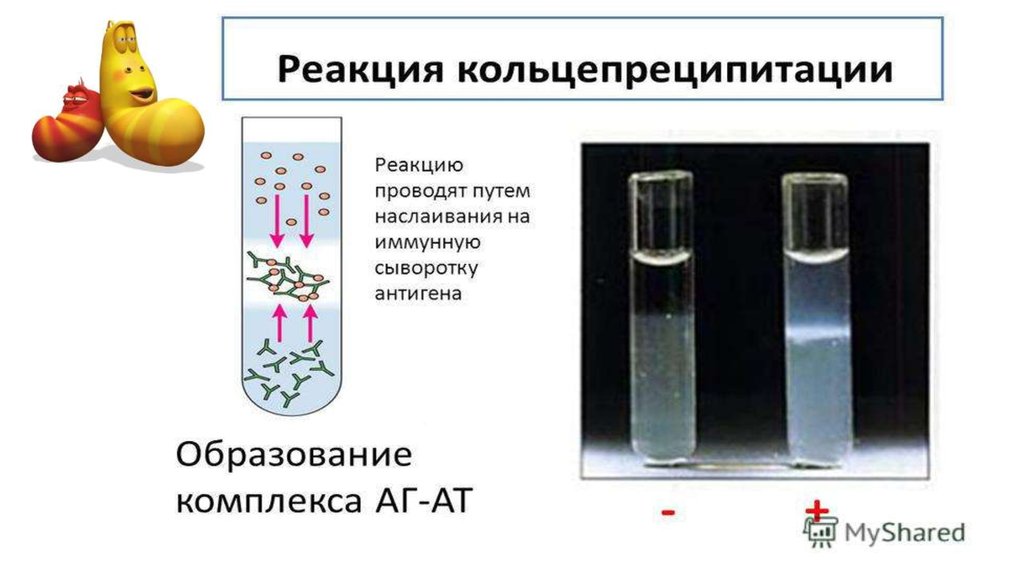 Реакция связывания комплементаРеакция связывания комплемента (РСК) основана на том, что специфический комплекс антиген - антитело всегда адсорбирует на себе (связывает) комплемент.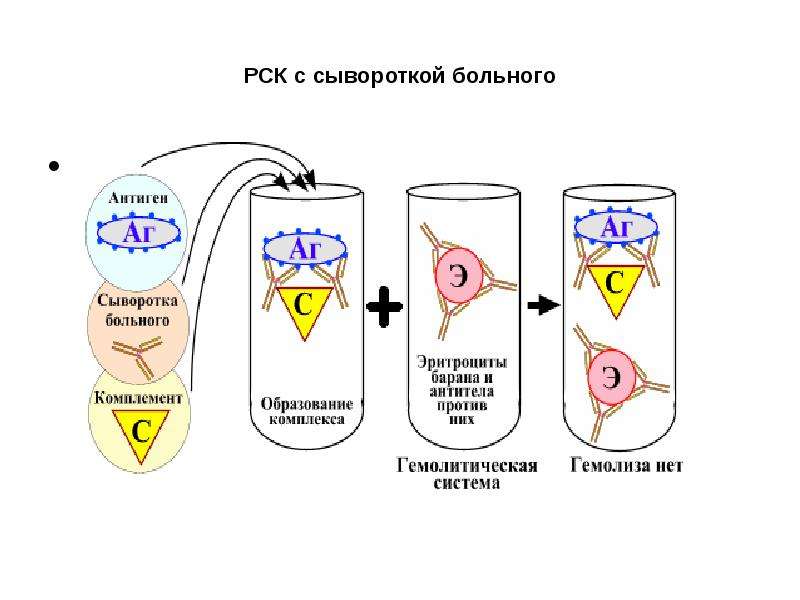 Эту реакцию широко применяют при идентификации антигенов и в серодиагностике инфекций, особенно заболеваний, вызванных спирохетами (реакция Вассермана), риккетсиями и вирусами.РСК - сложная серологическая реакция. В ней участвуют комплемент и две системы антиген - антитело. По существу, это две серологические реакции.Первая система - основная состоит из антигена и антитела (один известный, другой нет). К ней добавляют определенное количество комплемента. При соответствии антигена и антитела этой системы они соединятся и свяжут комплемент. Образовавшийся комплекс мелкодисперсный и не виден.Об образовании этого комплекса узнают с помощью второй системы гемолитической или индикаторной. В нее входят эритроциты барана (антиген) и соответствующая им гемолитическая сыворотка (антитело), т. е. готовый иммунный комплекс. В этой системе лизис эритроцитов может произойти только в присутствии комплемента. Если комплемент связан первой системой (при соответствии в ней антигена и антитела), то во второй системе гемолиза не будет - так как нет свободного комплемента.Отсутствие гемолиза (содержимое пробирки мутное или на дне ее осадок эритроцитов) регистрируют как положительный результат РСК.Компоненты реакции связывания комплемента: 1. Антиген - обычно лизат, экстракт, гаптен;              взвесь микроорганизмов                      Основная 2. Антитело - сыворотка больного                              система 3. Комплемент - сыворотка морских свинок 4. Антиген - эритроциты барана                                  Гемолити-5. Антитело - гемолизин к эритроцитам барана         ческая 6. Изотонический раствор                                             системаПодготовка ингредиентов1. Гемолитическая сыворотка (гемолизин). Сыворотку разводят в 3 раза меньше ее титра. Готовят общее разведение сыворотки для всего опыта; объем которого определяют, умножив объем сыворотки в одной пробирке на число пробирок, немного превышающее число их в опыте.2. Эритроциты барана. Готовят 3% взвесь отмытых эритроцитов барана на все количество пробирок в опыте.Для приготовления гемолитической системы за 30 мин до внесения ее в опыт смешивают равные объемы разведенного гемолизина и взвеси эритроцитов, приливая сыворотку к эритроцитам, тщательно перемешивают и инкубируют 30 мин при 37° С (сенсибилизируют).3. Комплемент обычно разводят 1:10. Перед каждым опытом его обязательно титруют. Титр комплемента - это его наименьшее количество, при добавлении которого к гемолитической системе происходит полный гемолиз в течение 1 ч при 37° С. Учет результатов. В контролях не должно быть даже следов гемолиза, так как в одном из них нет комплемента, в другом - гемолизина. Контроли свидетельствуют об отсутствии у компонентов реакции гемотоксичности (способности спонтанно лизировать эритроциты).День 17 (16.04.24)Утилизация отработанного материала, дезинфекция и стерилизация использованной лабораторной посуды, инструментария и средств защитыСанПиН 2.1.3684-21 «Санитарно – эпидемиологические требования к обращению с отходами»Класс опасности А (эпидемиологически безопасные отходы, по составу приближенные к ТБО).Характеристика морфологического состава: отходы, не имеющие контакта с биологическими жидкостями пациентов, инфекционными больными. Канцелярские принадлежности, упаковка, мебель, инвентарь, потерявшие потребительские свойства. Смет от уборки территории и так далее. Пищевые отходы центральных пищеблоков, а также всех подразделений организации, осуществляющей медицинскую и/или фармацевтическую деятельность, кроме инфекционных, в том числе фтизиатрических.Класс опасности Б (эпидемиологически опасные отходы) Инфицированные и потенциально инфицированные отходы.  Материалы и инструменты, предметы, загрязненные кровью и/или другими биологическими жидкостями. Патологоанатомические отходы. Органические операционные отходы (органы, ткани и так далее). Пищевые отходы из инфекционных отделений. Отходы из микробиологических, клинико-диагностических лабораторий, фармацевтических, иммунобиологических производств, работающих с микроорганизмами 3-4 групп патогенности. Биологические отходы вивариев. Живые вакцины, непригодные к использованию.Класс опасности В (чрезвычайно эпидемиологически опасные отходы) Материалы, контактировавшие с больными инфекционными болезнями, которые могут привести к возникновению чрезвычайных ситуаций в области санитарно-эпидемиологического благополучия населения и требуют проведения мероприятий по санитарной охране территории. Отходы лабораторий, фармацевтических и иммунобиологических производств, работающих с микроорганизмами 1-2 групп патогенности.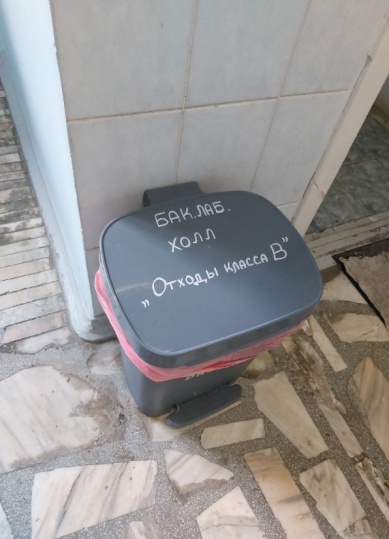 Класс опасности Г (токсикологически опасные отходы 1-4 классов опасности) Лекарственные, диагностические, дезинфицирующие средства, не подлежащие использованию.  Ртутьсодержащие предметы, приборы и оборудование. Отходы сырья и продукции фармацевтических производств. Отходы от эксплуатации оборудования, транспорта, систем освещения и другие.Класс опасности Д(радиоактивные отходы) Все виды отходов в любом агрегатном состоянии, в которых содержание радионуклидов превышает допустимые уровни, установленные нормами радиационной безопасности.День 18 (17.04.24)МЕТОДИЧЕСКИЙ ДЕНЬ СДАЧА ДНЕВНИКАЛист лабораторных исследований.ОТЧЕТ ПО ПРОИЗВОДСТВЕННОЙ  ПРАКТИКЕФ.И.О. обучающегося ________Хомушку Айза Ужаровна__________________________группы_______425_______________   специальности  Лабораторная диагностикаПроходившего (ей) производственную (преддипломную) практику с ___28.03___по ___17.04___2024_гЗа время прохождения практики мною выполнены следующие объемы работ:1. Цифровой отчетТекстовой отчетОбщий руководитель практики   ________________  ____________________(подпись)                              (ФИО)М.П.организацииХАРАКТЕРИСТИКА_________________Хомушку Айза Ужаровна_________________ФИОобучающийся (ая) на _4__курсе  по специальности СПО   060604Лабораторная диагностикауспешно прошел (ла)  производственную практику по профессиональному модулю:          Проведение лабораторных микробиологических исследованийМДК      Теория и практика  лабораторных микробиологических и иммунологических исследованийв объеме______ часов с  «_28__»__03__2024_г.  по «_17__» __04__2024_г.в организации________ КГБУЗ «Краевая клиническая больница ____________________наименование организации, юридический адресЗа время прохождения практики:«____»___________20__ г.Подпись непосредственного руководителя практики_______________/ФИО, должностьПодпись общего руководителя практики_____________/ФИО, должностьм.п.Аттестационный лист производственной практикиСтудент (Фамилия И.О.)  ___Хомушку Айза Ужаровна___________________Обучающийся на курсе 4 по специальности 31.02.03 «Лабораторная диагностика»                                                     при прохождении производственной практики по ПМ 04 Проведение лабораторных  микробиологических и иммунологических исследованийМДК 04.01 Теория и практика  лабораторных микробиологических и иммунологических исследований с __28.03_ 2024г. по _17.04_ 2024г.     в объеме ____72___ часовв организации__ КГБУЗ «Краевая клиническая больница _______________________освоил  общие компетенции    ОК 1 – ОК 14 _______________________________________________________________ освоил профессиональные компетенции   ПК  4.1, ПК  4.2,ПК 4.3, ПК4.4Дата                 _______________                                Ф.И.О. _______________(подпись общего руководителя производственной практики  от  организации)МП организацииДата                     методический руководитель __________  Ф.И.О.__________                                                                                   (подпись)МП учебного отделаНаименование разделов и тем практикиНаименование разделов и тем практикиНаименование разделов и тем практики1081Организация рабочего места:Приготовление питательных сред  общеупотребительных, элективных, дифференциально-диагностических сред для выделения возбудителей  воздушно-капельных инфекций и заболеваний передающихся половым путем.Организация рабочего места:Приготовление питательных сред  общеупотребительных, элективных, дифференциально-диагностических сред для выделения возбудителей  воздушно-капельных инфекций и заболеваний передающихся половым путем.Организация рабочего места:Приготовление питательных сред  общеупотребительных, элективных, дифференциально-диагностических сред для выделения возбудителей  воздушно-капельных инфекций и заболеваний передающихся половым путем.122Микробиологическая диагностика возбудителейинфекционных заболеваний( воздушно-капельных,  кишечных инфекций )Микробиологическая диагностика возбудителейинфекционных заболеваний( воздушно-капельных,  кишечных инфекций )Микробиологическая диагностика возбудителейинфекционных заболеваний( воздушно-капельных,  кишечных инфекций )483ИммунодиагностикаРА, РП, РСК,РИФ, РСК,ПЦР.ИммунодиагностикаРА, РП, РСК,РИФ, РСК,ПЦР.ИммунодиагностикаРА, РП, РСК,РИФ, РСК,ПЦР.124Санитарно – бактериологическое  исследованиевоздуха, смывов.Санитарно – бактериологическое  исследованиевоздуха, смывов.Санитарно – бактериологическое  исследованиевоздуха, смывов.185Выполнение мер санитарно-эпидемиологического режима в КДЛ:Утилизация отработанного материала, дезинфекция и стерилизация  использованной лабораторной посуды, инструментария, средств защиты.Выполнение мер санитарно-эпидемиологического режима в КДЛ:Утилизация отработанного материала, дезинфекция и стерилизация  использованной лабораторной посуды, инструментария, средств защиты.Выполнение мер санитарно-эпидемиологического режима в КДЛ:Утилизация отработанного материала, дезинфекция и стерилизация  использованной лабораторной посуды, инструментария, средств защиты.126Дифференцированный зачет Дифференцированный зачет Дифференцированный зачет 6ИтогоИтогоИтого108108Вид промежуточной аттестацииВид промежуточной аттестацииДифференцированный зачетДифференцированный зачетДифференцированный зачет№ п/пДатаЧасыоценкаПодпись руководителя.128.03.24г.8:00-14:00229.03.24г.8:00-14:00330.03.34г.Метод.день401.04.24г.8:00-14:00502.04.24г.8:00-14:00603.04.24г.8:00-14:00704.04.24г.8:00-14:00805.04.24г.8:00-14:00906.04.24г.Метод.день1008.04.24г.8:00-14:001109.04.24г.8:00-14:001210.04.24г.8:00-14:001311.04.24г.8:00-14:001412.04.24г.8:00-14:001513.04.24г.Метод.день1615.04.24г.8:00-14:001716.04.24г.8:00-14:001817.04.24г.8:00-14:00Исследования.итогИсследования.123456789101112131415161718итогПриготовление питательных сред для культивирования патогенных кокков, возбудителей кишечных инфекций, ВКИ.  23221541324231Изучение культуральных, морфологических св-в 796633744345263Изучение сахаралитической, протеолитической, гемолитичес кой активности462331655424247Серодиагностика РАРПРСКРИФРНГАУтилизация отработанного материала, дезинфекция и стерилизация использованной лабораторной посуды, инструментария, средств защиты;91288431285669494 участие в проведении внутрилабораторного контроля качества лабораторных исследованийСанитарная микробиология исследование воздуха242121312213226 Санитарная микробиология исследование смывов с рук и объектов окружающей среды13121211211117№Виды работ 6 семестрКоличество1.- изучение нормативных документов, регламентирующих санитарно-противоэпидемический режим в КДЛ:232.- прием, маркировка, регистрация биоматериала.983.Приготовление питательных сред для культивирования патогенных кокков, возбудителей кишечных инфекций, ВКИ.  314.Изучение культуральных, морфологических свойствисследуемой культуры.635Изучение сахаралитической, протеолитической, гемолитической активности исследуемой культуры.476Серодиагностика РА07РП08РСК09РИФ010РНГА011Утилизация отработанного материала, дезинфекция и стерилизация использованной лабораторной посуды, инструментария, средств защиты;9412 участие в проведении внутрилабораторного контроля качества лабораторных исследований013171426Умения, которыми хорошо овладел в ходе практики: были освоены такие умения, как подготовка материала к микробиологическим исследова-ниям. Определение культуральных и морфологических свойств. Приготов-ление питательных сред для культивирования различных групп микроорга-низмов с учетом их потребностей. Техники посевов на чашки Петри,скошенный агар и высокий столбик агара.Самостоятельная работа:Я организовывала рабочее место для проведения лабораторных исследованийПодготавливала лабораторную посуду, инструментарий о оборудование для анализов. Проводила дезинфекцию биоматериала и отработанной посуды.Принимала, маркировала и регистрировала поступивший биоматериал и велаучетно-отчетную документацию.Помощь оказана со стороны методических и непосредственных руководителей:Помощь оказана в полном объеме.Замечания и предложения по прохождению практики: нет№ ОК/ПККритерии оценки Баллы0-2ПК 4.1,  ОК13, ОК 12, - Работа с нормативными  документами и приказами.ПК 4.1, ПК4.2, ОК1, 9- Организация рабочего места для проведения микробиологических исследований.ПК 41 ,ОК13, ОК 12- Прием, регистрация биоматериала.ПК 4.1, ПК 4.4,ОК13, ОК 12- Прием, регистрация биоматериала.ПК 4.1, ПК 4.4,ОК13, ОК 12Приготовление общеупотребительных питательных сред, приготовление дифференциально - диагностических средПК4.2, ОК1,2, 3, 6, 7, 8Техника посевовПК 4.1, ПК4.2, ОК1, 6,  9Изучение культуральных свойств м/оПК 4.1, ПК4.2, ПО, ОК1, 6,  9Изучение биохимических свойств  м/оПК 4.2,Проведение лабораторных микробиологических и иммунологических исследований биологических материалов, проб объектов внешней среды и пищевых продуктов; участвовать в контроле качестваПК 4.1, ПК 4.4,ОК13, ОК 11, 12- Регистрация результатов исследования.ПК 4.1, ПК 4.4,ОК13, ОК 11, 12Проведение утилизации отработанного материала, дезинфекции и стерилизации использованной лабораторной посуды, инструментария, средств защиты.№ п/пЭтапы  аттестации производственной практикиОценка Оценка общего руководителя  производственной практикиДневник практикиИндивидуальное задание Дифференцированный зачетИтоговая оценка по производственной практике